EKURHULENI NOORDDISTRIKJUNIE EKSAMEN    Hierdie Memorandum bestaan uit 7 bladsyeVRAAG 1SimboolVerduideliking MMetodeM/AMetode met akkuraatheid CAKonstante akkuraatheidAakkuraatheidCHerleiding SVereenvoudig RT/RGLees vanaf Grafiek, Kaart of Plan SFKorrekte invervangingOOpinie, rede of verduideliking PPenaliseer vir eenhede, afronding ens. RRonding (afronding)JVerifieerNPRGeen penalisasie 1.135 DAY PASS sal R1435 kos vir 22 ritte √RTPay-as-you-go22dae x 2 x 41 √C=R1 804,00√ASpaar= R1 804 - R1 435√MA=R  369,00 √A1RT1C1A1MA1A1.2Totale koste = R70Eerste bestemming Rosebank, R43√RT70-43 √MA= R27 tweede bestemming Rhodesfield √RT1RT1MA1A1RT1.3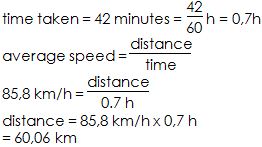 2C time1SF1A1A1.4Koste van kaartjie + Koste van parkeering+ Koste van petrol + koste van bus 1 435 √RT+ (22x10) + 150 + ( 22x2x6)√MA1 435 + 220 + 150 + 264 √A=R 2069√AKoste as met kar sou reis  R2281Saving = 2281 - 2069      = R212√CASpaar op sluitasie van kar. √ sal nie in verkeer vassit nie√1RT1MA1A1A1CA2OVRAAG  22.1.13 x 9√A=27 vierkante √AEen blok is 20cm x 20cm0.2m x0.2m √C= Oppervlakte van een blok  0.04m²27 x 0,04m²√A= 1,08m²√A1A 1A1C (0,2m)1A maal oppervlak van 1 blok1A antwoord 2.1.210 x9 = 90 teëls vir hele badkamer 90 - 27(teëls onder die bad )- 9 (teëls onder wasbak ) √RT=54 teëls√A115% x 54√√MA62,1 teëls √A 7 bokse  √√A/O= 6,21 bokse rond op na  7 bokse1 RT lees inligting van Bylaag af  1A2MA 115%x hoeveelheid teëls 2A2.1.3Rond op √Eerder te veel teëls as te min teels, enige relevante antwoord. √1O1O2.2.1Julie en Augustus √√RG2RT2.2.2Mei, September en Desember √√RG2RG2.2.3Oktover tot November √√RG2RG2.2.4-4,1 - 3,9 x 100√√ MA   3,9-2,1%√a2MA1A2.2.5√√A= R146,95√A2A1A antwoordVRAAG  33.1.1Modus  1 5 13 g √√A2A Penaliseer as geen eenheid aangedui is 3.1.21 513 + 875 6 025+ ….. + 1 052√MA            11= 1 462 g/1000√CA1,462 kg√c1MA optel en deel 1CA Antwoord deel deur 10001C na kg3.1.3Mediaan 875  912  958  1003  1052  1513  1513  1628  1794  1809  3025  √√A1513g√A2A rangskik data in stygende orde 1A3.1.4Omvan  = H - L 3025 - 875√A=2 150 g√A1A aftrek  1 A antwoord in g3.1.5IKO = Q3 -Q1 = 1 794 - 955√√A= 839√AOmvang is die verskil tussen die hoogste waarde en laagste waarde van ‘n stel data, die omvang dui aan hoe naby of hoe ver die data van mekaar is, maar omvang fokus slegs op die buitenste dele van data en gee geen inligting oor wat in die middel van die data gebeur nie. Dus kan dit misleidend wees aangesien mens uitskieters moet in ag neem. Interkwartiel omvang se wat in die middel 50% van data gebeur, dus gee dit ‘n beter aanduiding hoe naby die data in middel van mekaar is.√√O2 A identifiseer kwartiele en bereken1A antwoord2O3.2.125%√AHy le op die 75ste persentiel wat beteken slegs 25% van die mense wat sy ouderdom is het ‘n hoër LMI as hy en dat 75% ‘n LMI minder as hy het.  √√O1RT2O3.2.2Enige LMI wat selfde of hoer as die 5de Persentiel is tot onder die 85st persentiel. √√A Seuns groei en dit kan wees dat hulle nog besig is om te groei. ….Enige relevante antwoord.  √O  2A1O3.2.3Seuns tussen die ouderdomme van 13 jaar 15,5 jaar. √√RT2RT lees waardes van grafiek af. 3.2.4√√A=25,81kg/m²√√AHy sal as ‘n persoon gesien word wat gevaar loop om oorgewig te wees, hy is oor die 85se persentiel en is lank, om 24kg/m² te wees moet hy 69,36 kg weeg, dus moet hy , 74,6 - 69,36 = 5,24kg verloor. √√O2A invervanging in formule 2A antwoord in  kg/m²2O3.2.550th en 75th persentiel  √Binne ‘n gesonde gewig . √3de persentiel  √Ondergewig .√Tussen die 10de en 25ste persentiel  √Gesonde gewig √QUESTION 46A 4.1.1486 km√ A √U1A1U4.1.2Suid of Suid oos. √√A2 A4.1.3N3√√2RT4.1.44.1.535 x 13 √MA= 455 km√ANee√A…… enige relevante antwoord, sy sal nie met een tenk petrol by mooirivier uitkom nie √√O1MA 1 A 1A2O4.2.1Staaf grafiek. √√(Moet asseblief nie ‘n histogram regmerk nie.)2A4.2.2Play energie drankie .250ml:29,2g√100ml:11,68g√Lemon Twist 330ml:39,2 g√100ml:11,88g √Lemon Twist bevat meer suiker per 100 ml√√M deel/verhoudingA 11,68gM deel/verhoudingA 11,88g2CA volgens leerder se berekeningeTOTAAL 100